ЗАКЛАД ДОШКІЛЬНОЇ ОСВІТИ (ЯСЛА-САДОК)№1 «ДЗВІНОЧОК» САРНЕНСЬКОЇ МІСЬКОЇ РАДИЗаняття з художньо – мовленнєвої діяльності з використанням новітніх технологій у роботі з літературними творами для дітей старшого
дошкільного віку на тему:« Гарбузова відпустка »За матеріалами посібника «#Живі письменники: дошкілля»Підготувала і провела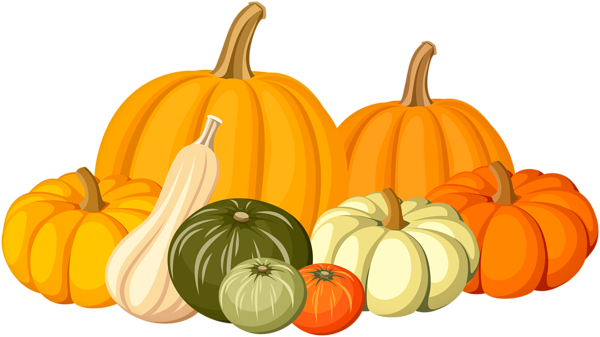 вихователь: Сульжик М.С.2022рМета: Продовжувати  вчити дітей емоційно сприймати зміст казки, відповідати на запитання за змістом, оцінювати вчинки героїв і висловлювати своє ставлення до них, складати описові розповіді. Збагачувати словник дітей назвами страв, закріпити вміння утворювати прикметники від іменників, узгоджувати прикметники з іменниками в роді та числі. Розвивати інтерес до книжки, пам'ять, мислення, увагу, мовлення. Виховувати дружні взаємини, цікавість до всього, що оточує дитину.Матеріал : книжка – картинка С. Орлової « Гарбузова відпустка», гарбузи різних видів, мовленнєва гра «Гарбузові ласощі», опорна схема для опису овочів, ІКТ.Попередня робота: Спостереження за збиранням урожаю на городі, розгляд ілюстративних матеріалів збирання врожаю на городі, дидактичні ігри, читання художніх творів. 	Хід заняття1.Вступна частина. Організаційний момент.Вихователь.  Діти подивіться скільки гостей завітало сьогодні до нас на заняття. Давайте з ними привітаємось.-Добрий день!Вихователь.Рада всіх я вас вітатиІ заняття розпочатиНастрій – « супер»Погода – «клас»До роботи всі – « гаразд»                              На екрані телевізора з’являється мишка.Мишка. Добрий день діти. Запрошую вас в нову книгу в гості. Там ви знайдете багато цікавого та корисного.2.Основна частина.Вихователь. Що ж це за нова книга така, як же нам дізнатись і де її знайти? Давайте підійдемо до столика , там лежать якісь книги, можливо серед них є підказка.Діти з вихователем підходять до столу , та знаходять книгу, яку ще не читали. Діалог-дослідження “Про що книжка?”Вихователь. -Давайте розглянемо цю книжечку. Як ви думаєте про що в ній йдеться?      (  Діти  висловлюють припущення  стосовно  того,  про  що йтиметься  в  книжці.)  Вихователь. А як ви здогадались? Діти. Про це можна здогадатись за ілюстраціями.Вихователь.  Так, дійсно ви правильно здогадались.  Про  це можна  дізнатися  за  ілюстраціями.  У книжках ­ картинках історія  розповідається  як  словами, так і малюнками.                        Мандрівка-спостереження   “Шукаємо гарбузи”Вихователь. -Діти давайте з вами помандруємо по нашому залі і знайдемо у ньому те, що ви побачили у книжці .У залі розміщена виставка гарбузів, картини  Моргана  Вейстлінга  “Закінчення  збирання  врожаю”  та  Дональда  Золана  “Картина  про  хлопчика з гарбузами”,   діти розглядають  їх,  порівнюють  зображені  гарбузи  з  ілюстраціями в книжці.Вихователь. – Чи схожі гарбузи на цих картинах на ті , що ми бачили в книжці? Які вони? ( Схожі, великі, маленькі, помаранчеві, зелені, з хвостиками).Читання та обговорення книжкиВихователь. Діти  запрошую вас  зручно сісти на диванчиках і послухати казку. Вихователь. Про що казочка?  Що  найбільше  вразило? (Можливо,  те,  що  у хазяйновитої  мишки  є  піч  на  колесах?) Де  провела  свою  відпустку  Кукурбіта? (Вдома,  щодня  готуючи  для своєї сім’ї різні смачні страви з гарбуза.)Що вона могла покласти у валізу, готуючись до гарбузової відпустки?Діалог-міркування “Які бувають відпустки?”Вихователь.  Пригадайте, що зазвичай роблять у відпустках, коли  вони  бувають,  як  їх  можна  назвати  (літня,  зимова,  морська  тощо). В мене також цього літа була відпустка  ягідна. Вихователь. Як ви гадаєте, щоб це могло означати?                  Діти розмірковують, що це могло б означати. Як підказку можна  продемонструвати  фото:  збирання  ягід,  консервування,  виготовлення желе з порічок тощо.Вихователь. Пригадайте, яку відпустку влаштувала собі мишка Кукурбіта. На яку пору року припала ця відпустка? Чи могла б вона відбутися навесні або взимку? Чому?Ігрова ситуація “Гарбуз для Кукурбіти”Вихователь. А тепер я вас запрошую до  виставки  гарбузів.  - Згадайте, як  Кукурбіта  видивлялася  на  городі “годящий” гарбуз. -Розгляньте наші гарбузи та скажіть чи є серед експонатів  виставки  такий,  як  шукала  мишка:  “пузатий,  вусатий  та  апетитний”.          (Діти  обмінюються  думками і відшукують такий гарбуз.)Вихователь. Якби  Кукурбіта  була  не  казковим  персонажем, а  справжньою  мишкою,  чи  змогла  б вона донести гарбуз до своєї оселі?Діти. Ні гарбуз великий, важкий, а мишка маленька.Вихователь. Давайте ми спробуємо їй якось допомогти доставити гарбуз додому. Як ми можемо це зробити?         Міркують над тим, як доправити гарбуз  до  оселі.Діти. -Давайте піднімемо його, візьмемо за хвостик  (не виходить),  -Можна вдвох тягнути  (незручно). - Перевеземо на  іграшковому автомобілі (не вміщається), на візку із супермаркету (важко  підняти),  -Прикотити (можна, але заважає хвостик; отже,  треба  котити  так,  щоб  хвостик постійно був збоку). Діти разом із вихователем  весело  докочують  гарбуз до оселі Кукурбіти.Мовленнєва гра «Гарбузові ласощі»Мета:  збагачення  словника  дітей  назвами  страв;  закріплення вміння  утворювати  прикметники  від іменників, узгоджувати прикметники з іменниками в роді та числі. Вихователь.   Діти,  чи пам’ятаєте ви, скільки гарбузових страв  приготувала  Кукурбіта  під  час своєї  гарбузової  відпустки. А зараз ми з вами пограємо у гру «Гарбузові ласощі» та перевіримо чи були ви уважні. Орієнтовні запитання••• Яку страву приготувала мишка з гарбуза в понеділок?(Гарбузову кашу.)••• Як називається суп, який приготувала Кукурбіта з гарбуза? (Гарбузовий суп‑пюре.)••• Як називаються оладки з гарбуза? (Гарбузові оладки.)••• Як називається духмяна запіканка, у яку додали тертого гарбуза? (Гарбузова запіканка.)••• Як називається пляцок, приготований із додаванням гарбуза? (Гарбузовий пляцок.)••• Як називаються млинці з начинкою з гарбуза? (Гарбузові млинці.)••• Яке варення готують із гарбуза? (Гарбузове варення.)Вихователь.   А ви знаєте, що  споживати  гарбуз  дуже  корисно ― і сирим, і вареним, і печеним.  А ось і мишка запрошує нас трішки перепочити, порухатися.~ Руханка ~ Вправна КукурбітаКукурбіта — мишка вправна.Тиждень весь працює славно.(Стають рівно, впирають руки в боки.)В понеділок на городіГарбузи збирає.(Виконують нахили вперед.) У вівторок у господіМишка прибирає.(Імітують підмітання.)Ну а в середу танцюєМишка Кукурбіта.(Кружляють навколо себе.)У четвер вона готуєЛасощі для діток.(Склавши руки в “замок”, виконують колові рухи перед собою, наче помішуючи їжу.)У п’ятницю та суботуМишка ходить на роботу!(Крокують на місці.)А в неділю наша мишкаВідсипається у ліжку!(Плескають у долоні, присідають і “засинають”.)Гарбузове дослідження та дегустаціяВихователь. Діти, а чи  доводилося вам куштувати страви з гарбуза. Давайте приготуємо одну з них.  Для цього я вибрала стиглий  (найоранжевіший)  гарбуз, ретельно помила та витерла його. Частину ми залишимо собі, а частину віддамо кухарям , щоб вони приготували нам щось смачненьке.Вихователь. Давайте уважно роздивимось гарбуз  зовні.  Який він: круглий, бокастий,  із  хвостиком,  гладенький, шкірка  тверда.   Вихователь.  А тепер я розріжу його навпіл  і ми з вами обстежимо його  всередині (м’якуш  оранжевий, вологий  і  липкий,  має  насіння).  Вихователь  вичищає  гарбуз  від  серцевини  та  шкірки,  нарізає  м’якуш  на тоненькі  шматочки  і  пропонує  дітям скуштувати й визначити смак гарбуза. Діти обмінюються враженнями. Вихователь.  Можливо хтось з вас хоче самостійно розповісти про гарбуз? А в цьому нам допоможе схема – підказка.За  допомогою вихователя діти  складають розповідь-опис про гарбуз за опорною схемою.          Дослідження “Як розподілити  гарбузове насіння?”Вихователь.  Діти розгляньте  ілюстрацію  книжки  і  пригадайте,  як Кукурбіта  розпорядилася  гарбузовим насінням. (“Гірка — собі на зиму, купка — родичам на гостинці, жменька — засіяти навесні…”.)Вихователь  висипає  на  тацю  з  полотняного  мішечка  (напевно,  такі були і в Кукурбіти) підготовлене сухе гарбузове  насіння  Вихователь. А давайте, розподілимо  його  так,  як  це  зробила  мишка:  на  гірку,  купку,  жменьку. Діти  по  черзі  виконують  практичне завдання, обговорюють, порівнюють.Роблять  висновок,  що  собі  мишка залишила  насіння  найбільше. Вихователь. Кукурбіті  дуже  смакує  гарбузове  насіння, вона добра господиня, піклується не лише про себе, а й про всю свою  сім’ю.  На  весну  насіння  було залишено  найменше.  Але  цього цілком досить, щоб виросло багато нових гарбузів. Дослідження “Яке насіння в гарбуза?”Вихователь.  А давайте ми ще  з вами розглянемо гарбузову насінину. Чим вона вкрита (вкрита твердою  оболонкою,  всередині  —смачна  зернинка).  Вихователь.  Спробуємо  вилущити зернинки із сухого й зі смаженого насіння, порівняти їх за смаком. Вихователь.  Гарбузове насіння не лише смачне, а й корисне:  воно  зміцнює  імунітет,  чудово лікує  різні  опіки  і  рани.  Справжні мишки у природі дуже полюбляють гарбузове  насіння.  Забрати  гарбуз з  городу  вони  не  можуть,  зате  вигризти  в  ньому  дірочку,  з’їсти  гарбузове зернятко і наносити насіння у свої нірки — це їм до снаги. 3.Заключна частина. Підсумок заняттяБесіда-міркування “Що я розкажу друзям про мишу Кукурбіту?”Вихователь. А ось і наш а гарбузова запіканка вже готова. Наше заняття вже закінчується. Воно сподобалось вам?  Що  можна  розказати  про мишку  своїм  друзям,  мамі  з  татом, бабусі  з  дідусем? Яка вона?   Діти. Кукурбіта  —  добра  і  вміла господиня (готує  різні  страви  що‑дня);  піклується  про  свою  сім’ю; щедра (роздає  насіння  знайомим); знає, що гарбуз корисний і смачний.